Referral Form
Learning Disability Service  - Single Point of AccessPlease complete form as best you can; If you would like help or support completing the form, contact 0300 456 0111 (ask for the Learning Disability Health Team) or email whc.ctpldreferrals@nhs.net  Please note we do not provide emergency/urgent services 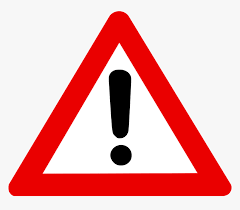 NHS 111 can help if you have an urgent medical problem and you’re not sure what to do.Today’s Date:  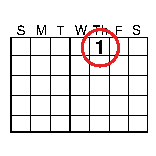 Name:
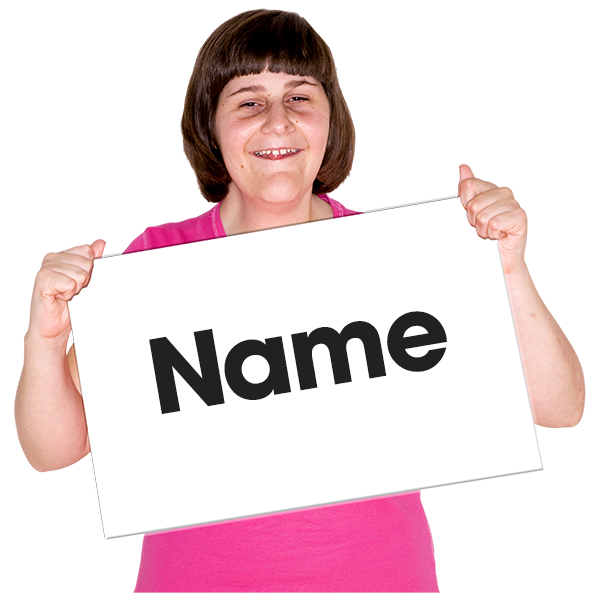 Address: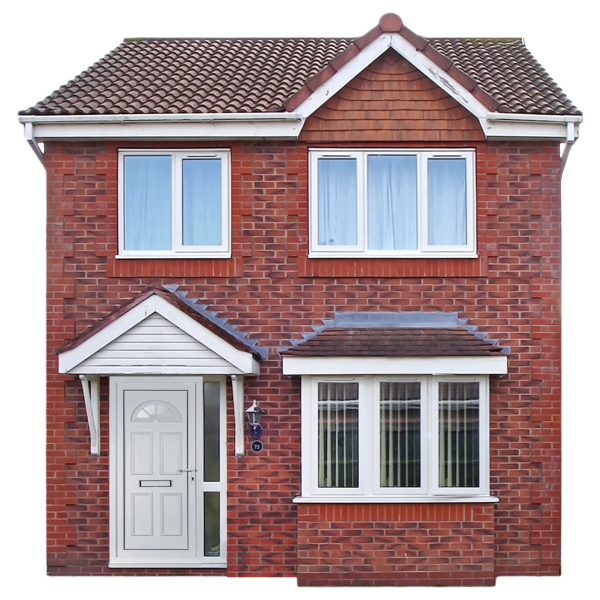 Telephone Number 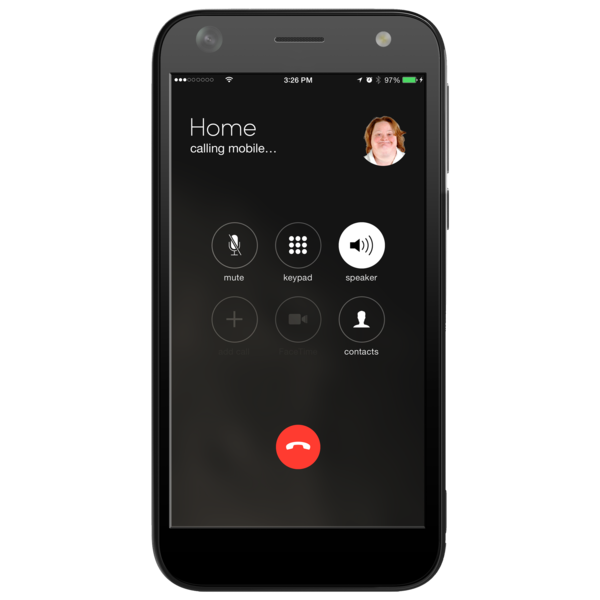 Email @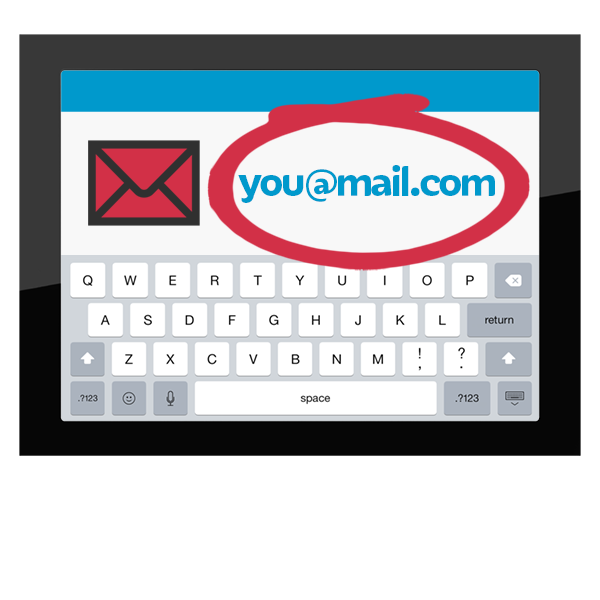 Date of Birth: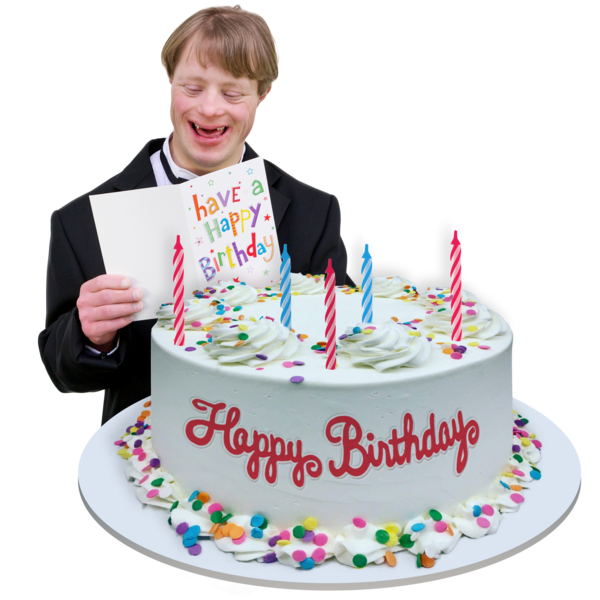 NHS No.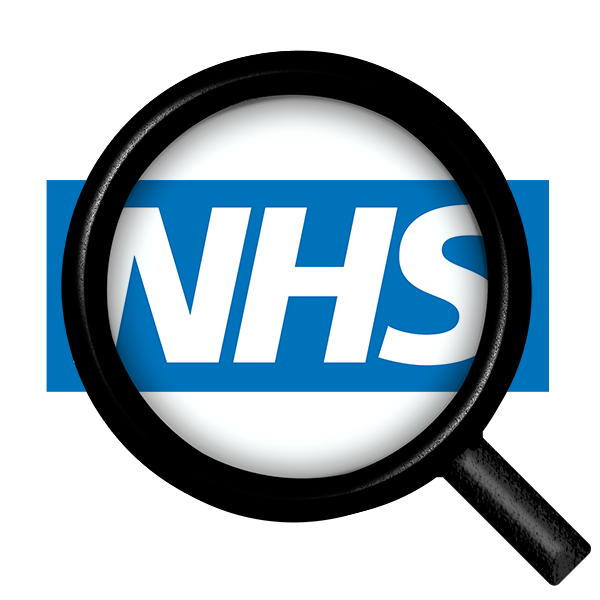 Your GP Address: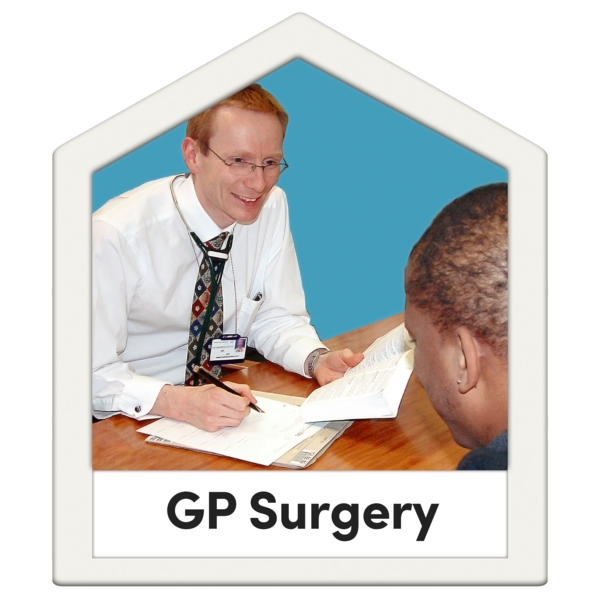 Your GP Telephone Number: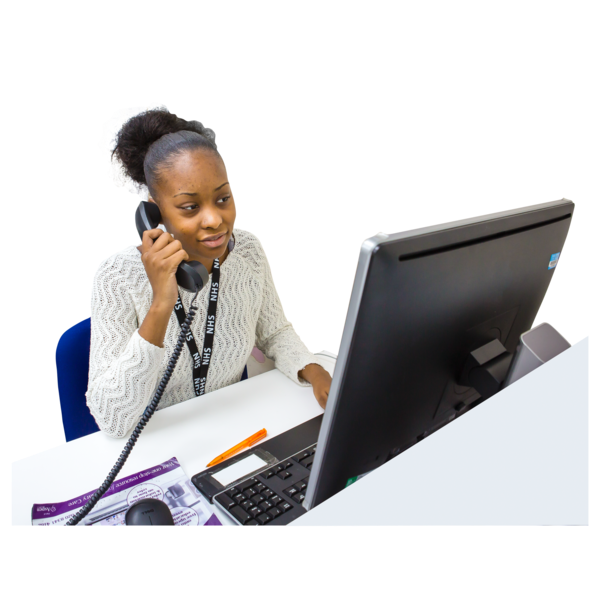 How can we help you?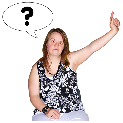 The best time for us to contact you is 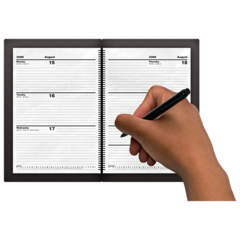 Please tick the days that are best for you 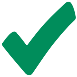 Please tick the days that are best for you Please tick the days that are best for you The best time for us to contact you is MondayMondayThe best time for us to contact you is Tuesday Tuesday The best time for us to contact you is WednesdayWednesdayThe best time for us to contact you is ThursdayThursdayThe best time for us to contact you is Friday Friday The best time for us to come and see you is 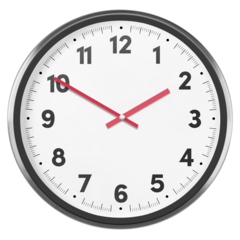 Please tick the time that is best for you Please tick the time that is best for you Please tick the time that is best for you The best time for us to come and see you is MorningThe best time for us to come and see you is Afternoon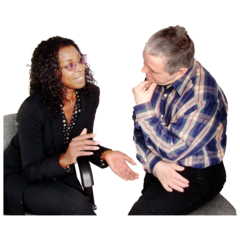 The best person to talk to about me is:The best person to talk to about me is:The best person to talk to about me is:Wiltshire Learning Disability Team Wiltshire Learning Disability Team Postal Address
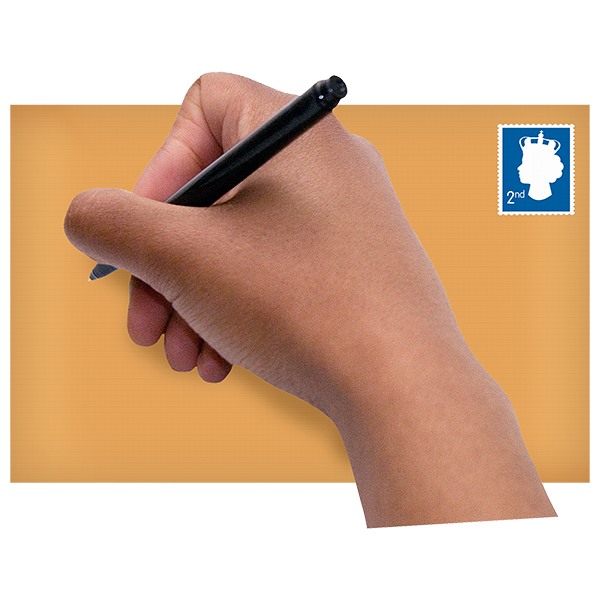 Savernake Hospital
London Road
Marlborough
Wiltshire
SN8 3HLTelephone number 
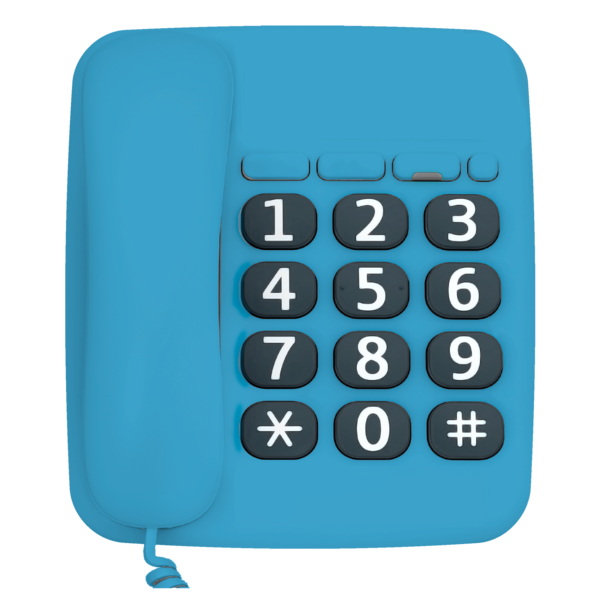 0300 456 0111 Opening Hours 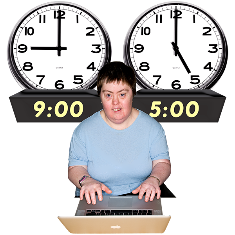 Monday- Friday 9.00am-5.00pmEmail 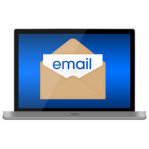 whc.ctpldreferrals@nhs.net